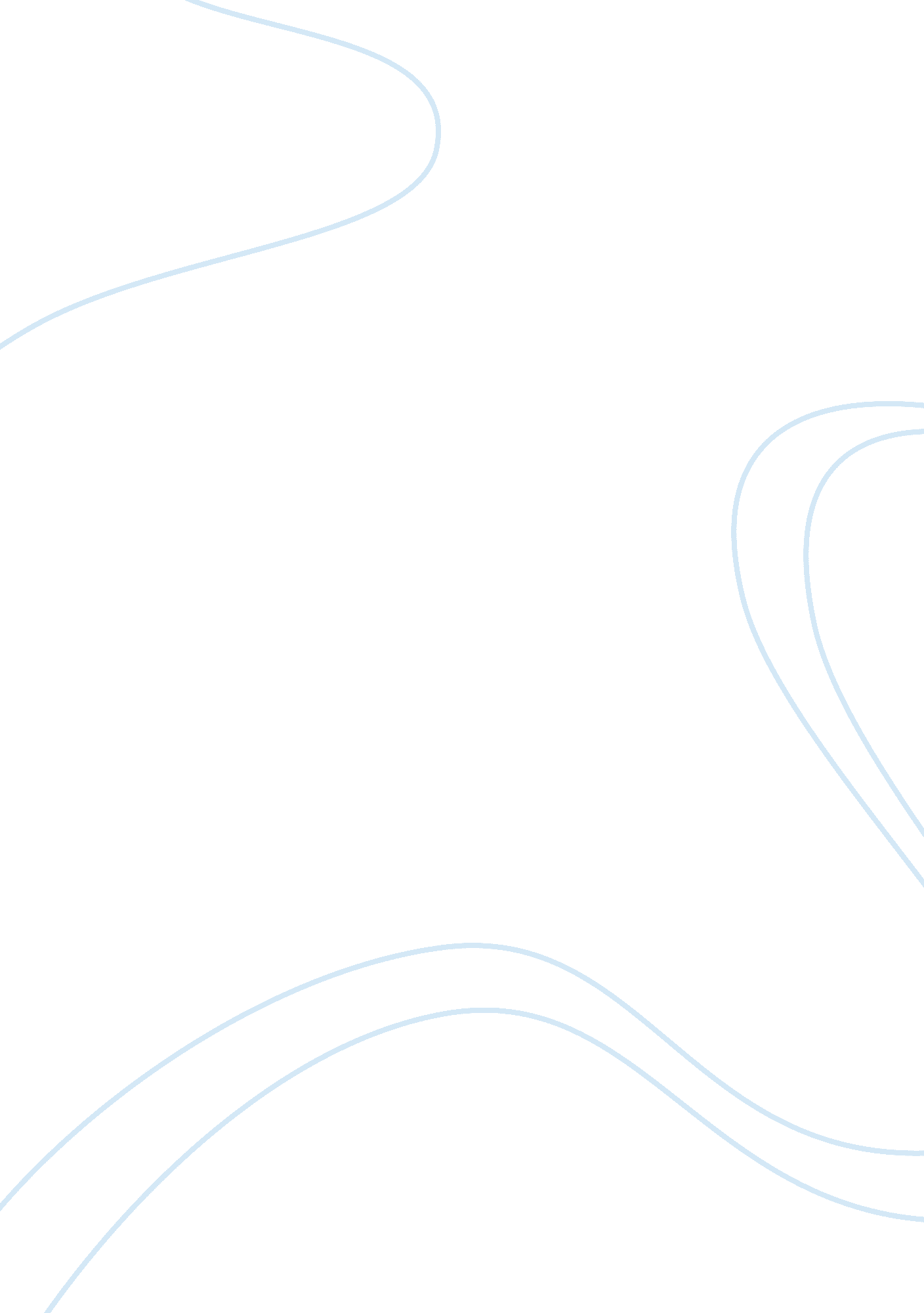 World arguments for and against birth control essay exampleHealth & Medicine, Pregnancy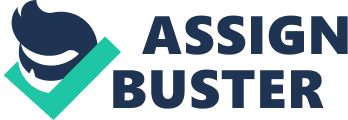 Argument 1 for Birth Control: Birth control paves the way for responsible family planning. In today’s hard times, it is but a couple’s due diligence to properly plan for family life. Planned pregnancies ensure that both the soon-to-be father and mother are ready for the daunting task of taking care of a child. Planning for a family entails not just financial investment but emotional investment as well. Until the couple is ready to face the realities and hardships of parenthood, birth control must be practiced. It may be accomplished via 100% abstinence from sex or thru other medically acceptable means. Birth control helps any couple to engage in sexual relations while controlling the timing of when they would start a family together. Argument 2 for Birth Control: Birth control saves lives and reduces abortion. The conscious decision of birth control and the access to various methods have proven effective in the prevention of unwanted pregnancies. There is an extremely large possibility that unwanted pregnancies lead to abortion, especially for countries that are non-Catholic. It is also a fact that during childbirth, there is a high risk of death as well. If birth control is practiced, you prevent unwanted and untimely pregnancy and you do not only save the unborn child but the mother as well. Argument 3 for Birth Control: Birth control prevents destitution or utter poverty. Providing quality of life to one’s child constitute the main part of the role of a parent. Sustaining the life that one has is one thing; sustaining the lives of more children than you can support is another thing. Birth control is necessary to help control overpopulation. Without the proper information and access to birth control, it may come to a point where birth rates and booming populations surpass the point of control resulting to maxed-out resources and eventually destitution. Argument 1 against Birth Control: Birth control is anti-life. The use of any method of birth control is against the natural order of life. Moral values dictate that sex is an act that is consummated with the birth of a child. Couples who engage in sexual relations should expect, accept and welcome a child into the world. It is unnatural to deliberately (with the use of birth control) prevent this from happening thus is looked upon as an anti-life act. The natural end of sex is procreation. Birth control does otherwise. Argument 2 against Birth Control: Birth control is immoral. The use of birth control enables couples outside of marriage to have sex. The moral conviction of Catholics is vehemently against sex outside marriage. It leads also to sexual promiscuity. With birth control, you do not feel bound to the person you are having sexual relations. This is because with birth control, one gets to enjoy the benefits of marriage without the full responsibility of it since birth control hinders procreation. 